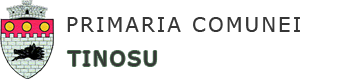 R O M Â N I AJUDEŢUL PRAHOVACOMUNA TINOSUSat Tinosu nr. 338, tel:0244.482702, fax:0244.482900E-mail: primaria_tinosu@yahoo.com, web: www.comunatinosu.roLista autorizaţiilor de construireeliberate în luna ianuarie 2019  Prezenta listă a fost afişată pentru asigurarea caracterului public, în temeiul art. 54 alin. (1) din Normele metodologice de aplicare a Legii nr. 50/1991 privind autorizarea executării lucrărilor de construcţii, republicată, aprobate prin Ordinul Ministrului Lucrărilor Publice, Transporturilor si Locuinţei nr. 839/2009.                                                                        Responsabil,                                                                                 Sorina StanNr. şi dataautorizaţiei Numele şiprenumelesolicitanţilorAdresăimobil(sat, nr,)Scopul eliberăriiautorizaţiei de construire1/08.01.2019MARINCĂTĂLIN-GEORGEPredeștinr. 192Construire branşament alimentare cu apă2/09.01.2019SC MEGACONSTRUCTpt. Stan GheorghePredeștiNr. 175Construire branșament și post reglare-măsurare gaze naturale3/09.01.2019SC MEGACONSTRUCTpt. Mihai AnaPredeștiNr. 173Construire branșament și post reglare-măsurare gaze naturale4/09.01.2019SC MEGACONSTRUCTpt. Simion ConstantinPredeștiNr. 215Construire branșament și post reglare-măsurare gaze naturale5/09.01.2019SC MEGACONSTRUCTpt. Martin CornelPredeștiNr. 125Construire branșament și post reglare-măsurare gaze naturale6/09.01.2019SC MEGACONSTRUCTpt. Cristea DoinaPredeștiNr.174Construire branșament și post reglare-măsurare gaze naturale7/09.01.2019SC MEGACONSTRUCTpt. Stoica LiviuPredeștiNr. 154Construire branșament și post reglare-măsurare gaze naturale8/09.01.2019SC MEGACONSTRUCTpt. Manea GheorghePredeștiNr. 203Construire branșament și post reglare-măsurare gaze naturale9/09.01.2019SC MEGACONSTRUCTpt. Anca NataliaPredeștiNr. 138Construire branșament și post reglare-măsurare gaze naturale10/10.01.2019RĂDULESCUELENAPredeștiNr. 63AConstruire locuință P cu utilități11/16.01.2019SC MEGACONSTRUCTpt. Dumitru AdrianTinosuNr. 270Construire branșament și post reglare-măsurare gaze naturale12/25.01.2019RADUMARIANPredești Nr. 5Construire branşament alimentare cu apă13/25.01.2019SC MEGACONSTRUCTpt. Negoiță ElenaPredeștiNr. 147Construire branșament și post reglare-măsurare gaze naturale